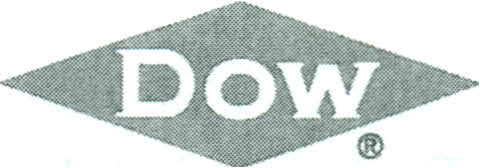 The Dow Chemical Company 
Midland, MI 48674 For editorial information: Randy Fischback 
(925) 432-5122 
fischback@dow.com FOR IMMEDIATE RELEASE Dow Donates Technology Park to State of West Virginia 
Donation includes 258 acres, buildings, and operating support SOUTH CHARLESTON, W.Va. - February 25, 2010 -The Union Carbide Corporation (UCC), 
a wholly-owned subsidiary of The Dow Chemical Company (Dow) announced today that it has 
reached a binding agreement to donate 258 acres and several major buildings of the Dow South 
Charleston Technology Park (Tech Park) to the Higher Education Policy Commission (HEPC) of 
West Virginia. Governor Joe Manchin III and executives from Dow were on hand at the Capitol to 
announce the donation, which is valued at approximately $34 million. "For more than sixty years, there has been a rich history of discovery, innovation and technology 
development at the Tech Park," said Jim Guidarini, vice-president and site leader of Dow's West 
Virginia Operations. "Dow is pleased to make this donation to the people of West Virginia in 
order to allow that legacy to continue for the economic development of our great state." Guidarini 
went on to say, "The Governor is keenly interested in keeping the current jobs at the Tech Park and 
finding growth opportunities going forward. To that end, Dow has agreed to a multi-year lease for 
our employees currently residing there." The Tech Park's first research laboratory was officially dedicated in 1949 by UCC. In 1959, with 
the addition of two large development laboratories and an engineering building, the facility became 
a full-scale technology campus. Then, in 1977, a large data processing building was constructed 
and placed in operation. In 2001, UCC became a wholly-owned subsidiary of The Dow Chemical 
Company. Since 2003, Dow has opened the Tech Park to other businesses to enhance economic 
development opportunities. -more -- 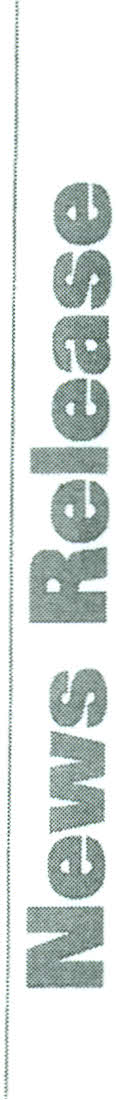 The donation includes 258 acres of land, plus buildings and infrastructure valued at approximately $24 
million. In addition, Dow will provide $10 million for operating support through much of 2010. The deed 
to the property will transfer to the HEPC on or before December 15, 2010. This donation does not affect 
Dow's continuing manufacturing operations at the South Charleston and Institute sites. About Dow Dow combines the power of science and technology with the "Human Element" to passionately 
innovate what is essential to human progress. The Company connects chemistry and innovation 
with the principles of sustainability to help address many of the world's most challenging problems 
such as the need for clean water, renewable energy generation and conservation, and increasing 
agricultural productivity. Dow's diversified industry-leading portfolio of specialty chemical, 
advanced materials, agrosciences and plastics businesses delivers a broad range of technology- 
based products and solutions to customers in approximately 160 countries and in high growth 
sectors such as electronics, water, energy, coatings and agriculture. In 2009, Dow had annual sales 
of $45 billion and employed approximately 52,000 people worldwide. The Company's more than 
5,000 products are manufactured at 214 sites in 37 countries across the globe. References to "Dow" 
or the "Company" mean The Dow Chemical Company and its consolidated subsidiaries unless 
otherwise expressly noted. More information about Dow can be found at www.dow.com.### 